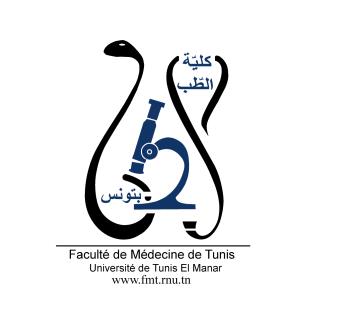 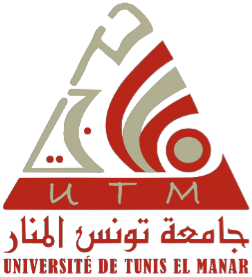 ENSEIGNEMENT POST UNIVERSITAIRE INTERDISCIPLINAIRE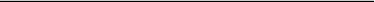 Thème : MénopauseDépartements concernés : Santé communautaire A, sciences de base A, médecine ASections concernées : Gynécologie-obstétrique, rhumatologie, psychiatrie, génétique.
Public cible : Résidents en Gynécologie-obstétrique, résidents en rhumatologie, résidents en psychiatrie, résidents en génétique, résidents en médecine de famille.Date : 18 Février 2013Lieu : Amphi 5, FMTLien pour l’inscription : https://docs.google.com/forms/d/1jhinks_UxlZAMLzXNgWn7N1CZIkhqcxOAXKEjxD6Ocg/viewform?ts=63e48b73&edit_requested=trueCoordinateur : Pr Najla Maha BOUYAHIAObjectif général de l’EPU : Prise en charge d’une femme ménopausée en fonction de son âge et de sa symptomatologie. 
Objectifs spécifiques de l’EPU : Expliquer à une femme ménopausée les modifications hormonales de la ménopause et ses conséquences.Prendre en charge une femme ménopausée en fonction de sa symptomatologie.Promouvoir la santé sexuelle chez la femme ménopausée. Prendre en charge une patiente présentant une insuffisance ovarienne prématurée qui consulte pour désir de grossesse.Programme détaillé : 8h30-9h : Diagnostic de la ménopause (Dr Fethi MRAIHI, Gynéco)9h-9h30 : Prise en charge des signes climatériques de la ménopause (Dr Cyrine BELGHITH, Gynéco)9h30-10h : Prise en charge des troubles génito-urinaires post-ménopausiques (Dr Hajer BETTAIEB, Gynéco)10h-10h450 : Ostéoporose post-ménopausique : prévention de l’ostéoporose (Dr Khaoula SAMAALI, Gynéco) et prise en charge de l’ostéoporose post-ménopausique (Dr Alia FEZAA, Rhumato)10h45-11h15 : Sexualité chez la femme ménopausée (Dr Amina Aissa, Psychiatre-sexologue) 11h15-11h30 : pause11h30-12h : Génétique de l’insuffisance ovarienne prématurée (Dr Ines OUERTANI et Dr Ahlem ACHOUR, génétique)12h-12h30 : Insuffisance ovarienne prématurée et désir de grossesse : CAT (Dr Ahmed HALOUANI, Gynéco et Dr Khadija KACEM, Biologie de la reproduction)